様式第７号（第18条関係）　　　　　　　　　しがCO2ネットゼロムーブメント　賛同書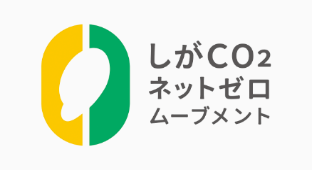 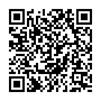 ＜しがCO₂ネットゼロムーブメントの具体的な行動例＞①適正冷暖房の温度の設定・夏冬のエコスタイル　②節電、節水の励行　③緑化の推進　④省エネ性能の高い機器や家電の選択 ⑤エコドライブの励行　⑥プラスチックごみの削減⑦自動車利用の抑制　⑧3Rの取組　⑨地産地消の取組 ⑩フードロスの削減　⑪建物の断熱化の推進⑫再エネの導入やエネルギーの効率的な利用  ⑬CO2排出係数の低い電力会社の選択⑭その他滋賀県CO2ネットゼロ社会づくり推進計画に掲げる県民賛　同　日　付　　　年　　　月　　　日お住まいの市町　　　　　　　　　　　　　　　　市　・　町お名前またはニックネーム県ホームページで公表してよい方は✔してくださいメールアドレス（任意）　　　　　　　　            ＠温暖化対策に関する情報をお送りしてよい方は記入ください年　齢□10代未満　□10代　□20代　□30代　□40代　□50代□60代　□70代以上